Бланк аттестации на 1 уровень.Предоставил 4 бланка «Эспрессо каждый день» Да\НетБлок 1. Общение. Баллов: ________(из 20 баллов)Примечания по ведению заказа (по 2 балла за ответ ДА) \   Общее впечатление(раскрыть)Блок 2. Теория. ________(из 20 баллов)Какие виды помола и способы заваривания используются в кофейне? (1 балл)Сколько времени занимает экстракция при их приготовлении.  Какой объём воды необходим? (1 балл)Сколько грамм кофе идёт для приготовления 1-го и 2-го эспрессо\какой объем готового напитка? (1 балл)Одинарный эспрессо: __9-11 ГР_____ \ ____40 МЛ___Двойной эспрессо: ___19-20 ГР_____  \ ____80 МЛ____Какое давление и температура должны быть при приготовлении эспрессо. (1 балл)Давление: ___9 АТМ____Температура воды: ___88-93 С____Какие могут быть кофемолки: назовите 2 основных вида (1 балл)______ЗЕРНОВЫЕ____________ \ ______ПОРЦИОННЫЕ____________ Назовите 4 признака идеального эспрессо, на что указывает каждый признак? (2 балла)Что такое экстракция? Что такое протекание? (3 балла)Что показано на графике?   На что указывает выделенный промежуток? (2 балла)Как экстракция связана с количеством кофе? (1 балл)Как экстракция связана с помолом? (1 балл)Как экстракция связана с давлением? (1 балл) Каппинг: что это, как проходит, что ищем в напитке? (1 балл)Что такое «оперативная чистота  машины эспрессо»? (1 балл)Закрытие машины эспрессо: что и в какой последовательнорсти делать. (2 балла)Работа на кассе: ведение заказа, работа с кассой и оплата, ответственность бариста. (1 балл)Блок 3. Номенклатура. ________(из 20 баллов)Миссия  компании Coffee Bean: формулировка и содержание. (3 балла)Миссия сотрудника Coffee Bean (3 балла)9 критериев нашей индивидуальности (5 баллов)Что такое стандарты, как они работают? (2 балла)Какие скидки/акции/специальные предложения сейчас действуют? (1 балл)Какие допы к напиткам/десертам есть в кофейне. Какие десерты идут с допом. (1 балл)Калькуляция напитков: (4 балла) /вопрос от менеджера/ (1 балл)Блок 4. Практика. ________(из 20 баллов)Температура: сколько градусов (оптимально после взбивания 60 С), комфортная при дегустацииВкус: приятный, сбаллансированный (эспрессо и молоко).Внешний вид: эстетичность: эластичная, глянцевая пена, чистота.Последовательность действий логична и продумана? (0-1-2 балла)Да\нетПоддерживает чистоту во время приготовления? (1 балл)Да\нетКомментарии к  технике приготовления эспрессо (5 баллов)Может оценить эспрессо по схеме:Блок 5. Теория Кофе. ________(из 20 баллов)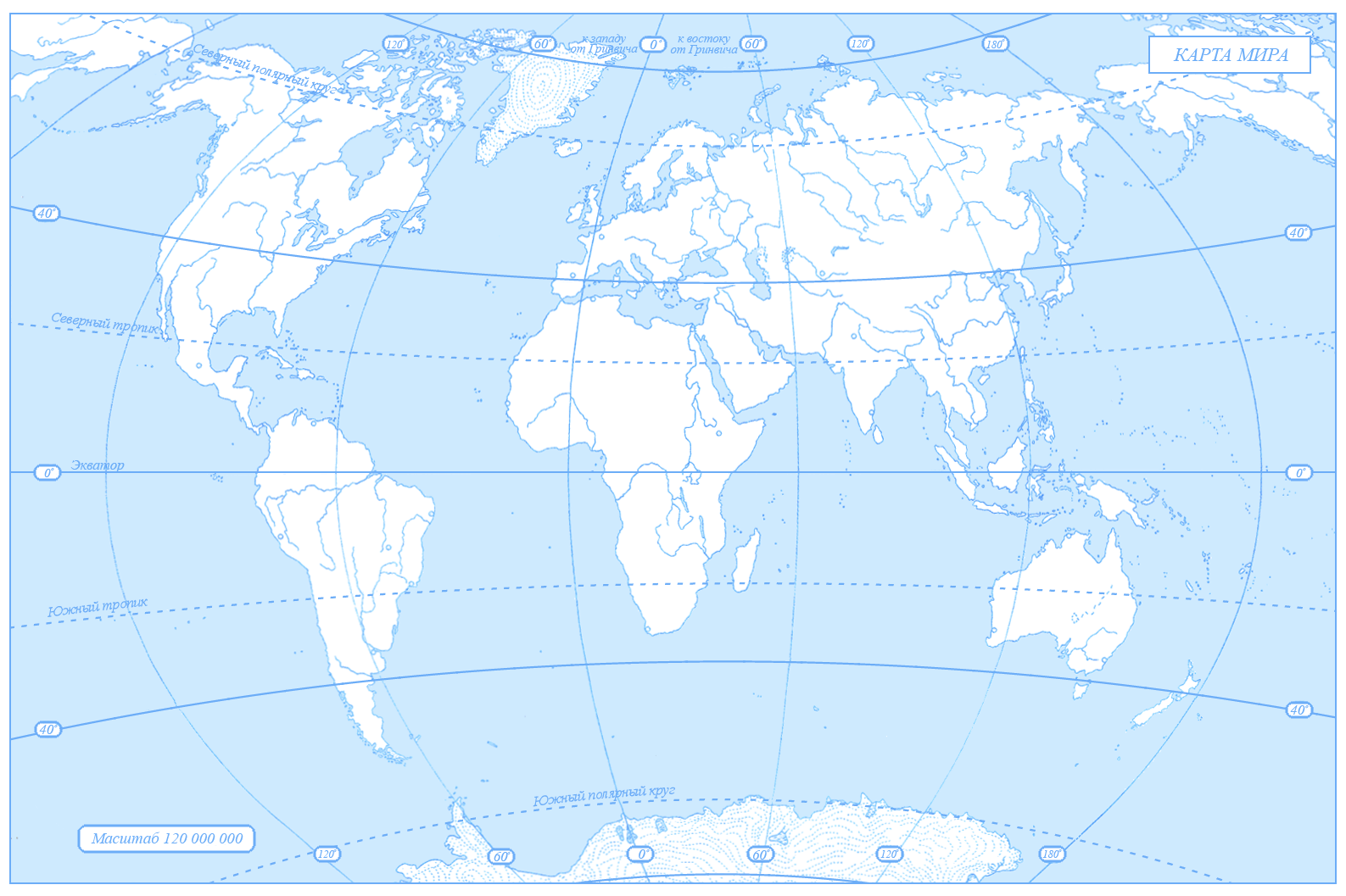 На карте обозначить кофейные регионы, представленные в кофейне. Рядом подписать кофепроизводящие  страны. (5 баллов)Ю.АМЕРИКА, Ц. АМЕРИКА, КАРИБСКИЙ БАССЕЙН, АФРИКА, ИНДОНЕЗИЯКакие степени обжара представлены в кофейне? (2 балла)Что такое: (3 балла)Опишите сорт из каждого региона (5 баллов) + Устная беседа у кофейного стенда (5 баллов)Аттестуемый:Аттестуемый:Аттестуемый:Принимающий:Принимающий:Дата:Точка:Точка:Аттестация:         внутренняя  \  внешняяАттестация:         внутренняя  \  внешняя1.Общение1.Общение4. Практика2. Теория2. Теория5. Теория кофе3. Номенклатура3. НоменклатураИТОГO:Заказ №1 (5 баллов)данетЗаказ №2 (5 баллов)данетПриветствиеПриветствиеПредложение:Предложение:Конкретный напитокКонкретный напитокДругой напитокДругой напитокДоп к напиткуДоп к напиткуДесертДесертДругой десертДругой десертДоп к десертуДоп к десертуЗерноЗерноУпоминаниеУпоминаниеПредложение конкретного сортаПредложение конкретного сортаИспользует совок для демонстрацииИспользует совок для демонстрацииОбъяснил способ завариванияОбъяснил способ завариванияСообщил сумму заказаСообщил сумму заказаПробил чекПробил чекОтдал чекОтдал чекПересчитал сдачуПересчитал сдачуСообщил время ожидания заказаСообщил время ожидания заказаСколько ждали заказ (напиток+десерт)Сколько ждали заказ (напиток+десерт)Объяснил, что есть чтоОбъяснил, что есть чтоПоблагодарилПоблагодарилПопрощался / Попросил вернутьсяПопрощался / Попросил вернутьсяОбщее впечатлениеОбщее впечатлениеВедет разговор с гостемВедет разговор с гостемДружелюбенДружелюбенБодрБодрУверенный взгляд, поза, жесты, мимикаУверенный взгляд, поза, жесты, мимикаЗнает и использует информацию по ассортиментуЗнает и использует информацию по ассортиментуИнициативное общение Да Нет«Гид» по ассортиментуДаНетВнимательное отношение к гостямДаНетАккуратен при подаче заказаДаНетПоддерживает чистотуДаНетПомолМЕЛКИЙСРЕДНИЙКРУПНЫЙСпособ завариванияЭСПРЕССОФИЛЬТРФРЕНЧПРЕССВремя20-30 СЕК.5-6 МИН3-4 МИНОбъем воды40\80 МЛ300 МЛ 1. ПРОТЕКАНИЕ –ГУСТОЕ, ЭКСТРАКТИВНОЕ.  ПОЛУЧАЕТСЯ ЛИ ЭСПРЕССО2.ВНЕШНИЙ ВИД – 40 МЛ, ОРЕХОВЫЙ, СО СТОЙКИМИ КРЕМА. ВКУС ЭСПРЕССО3.ВРЕМЯ ОТ 20 ДО 30 СЕК.ЕСЛИ НЕТ - ТРАМБОВКА, ДОЗИРОВКА ИЛИ ПОМОЛ ПОДВЕЛИ.4. ТАБЛЕТКА – ДОЗИРОВКА ДОСТАТОЧНАЯ, АККУРАТНАЯ ПРИ ХОРОШЕЙ ТАБЛЕТКЕ. ЕСЛИ ПРИЗНАКИ СОВПАДАЮТ, А ВРЕМЯ ВЫБИВАЕТСЯ – МЕНЯЕМ ПОМОЛ.ЭКСТРАКЦИЯ – ХИМИЧЕСКАЯ РЕАКЦИЯ, ПЕРЕХОД ВКУСО-АРОМАТИЧЕСКИХ СВОЙСТВ МОЛОТОГО КОФЕ В НАПИТОК. НАЧИНАЕТСЯ ПРИ КОНТАКТЕ КОФЕ И ВОДЫ.ПРОТЕКАНИЕ – ФИЗИЧЕСКОЕ ЯВЛЕНИЕ, ПРОХОЖДЕНИЕ ВОДЫ ЧЕРЕЗ КОФЕЙНУЮ ТАБЛЕТКУ.ВЫДЕЛЕНИЕ ЖЕЛАТЕЛЬНЫХ (1) И НЕЖЕЛАТЕЛЬНЫХ (2) ВЕЩЕСТВ ПРИ ЗАВАРИВАНИИ КОФЕ ЛЮБЫМ СПОСОБОМ. ОГРАНИЧЕННЫЙ ПРОМЕЖУТОК – ИДЕАЛЬНОЕ ВРЕМЯ ЭКСТРАКЦИИ, КОГДА В НАПИТОК ПЕРЕШЛИ ВСЕ ЖЕЛАТЕЛЬНЫЕ КОМПАНЕНТЫ, А НЕЖЕЛАТЕЛЬНЫЕ ТОЛЬКО НАЧИНАЮТ НАБИРАТЬ СИЛУ. ОТРЕЗОК ВРЕМЕНИ, КОГДА НЕОБХОДИМО ОСТАНОВИТЬ КОНТАКТ КОФЕ И ВОДЫНИКАК. ПРИ СОХРАНЕНИИ ПРОПОРЦИЙ КОФЕ И ВОДЫ ЭКСТРАКЦИЯ БУДЕТ ИДТИ ОДИНАКОВОЕ ВРЕМЯ. ЧЕМ МЕЛЬЧЕ ПОМОЛ – ТЕМ БЫСТРЕЕ ПРОЙДЕТ ЭКСТРАКЦИЯ, ЧЕМ КРУПНЕЕ – ТЕМ ДОЛЬШЕ. ПЛОЩАДЬ СОПРИКОСНОВЕНИЯ КОФЕ И ВОДЫ ВЛИЯЕТ НА СКОРОСТЬ ЭКСТРАКЦИИ.ЧЕМ ВЫШЕ ДАВЛЕНИЕ – ТЕМ БЫСТРЕЕ (ИНТЕНСИВНЕЕ) ПРОЙДЕТ ЭКСТРАКЦИЯ.НАПРИМЕР: В ЭСПРЕССО ИЛИ ГЕЙЗЕРЕ.КАППИНГ – ЭТО ДЕГУСТАЦИЯ КОФЕ. ЗАВАРИВАЕМ ВО ВРЕНЧ-ПРЕССЕ, ЧАШКЕ ИЛИ ФИЛЬТРЕ. ПРОБОЕМ КОФЕ НА АРОМАТ, ЗАТЕМ НА ВКУС. ИЩЕМ ОТТЕНКИ, ПОМИМО КОФЕ. ВО ВКУСЕ ИЩЕМ КИСЛИНКУ, ГОРЧИНКУ, СЛАСТИНКУ. ПРОВОДИМ ДЛЯ ТРЕНИРОВКИ РЕЦЕПТОРОВ, ПРОФЕССИОНАЛЬНОГО ОТНОШЕНИЯ К КОФЕ И ЕГО ПРОДАЖИ.ПОДДЕРЖАНИЕ ЧИСТОТЫ ЭСПРЕССО-МАШИНЫ В ТЕЧЕНИЕ РАБОЧЕГО ДНЯ: КАЖДЫЕ 2 ЧАСА ПРОМЫВАЕМ СЛЕПЫМ ХОЛДЕРОМ, ИСПОЛЬЗУЕМ СИНИЕ ТРЯПОЧКИ ДЛЯ ПАРООТВОДА, ЖЕЛТУЮ ТРЯПОЧКУ ДЛЯ ПОДДЕРЖАНИЯ ЧИСТОТЫ ВНЕШНИХ ПАНЕЛЕЙ.ГРУППЫ ПРОМЫВАЕМ С ПОРОШКОМ – 5 РАЗ ПО 15 СЕК. ЗАТЕМ 5 РАЗ ПО  15 СЕК. БЕЗ ПОРОШКА. ПРОТИРАЕМ ГРУППУ ТРЯПКОЙ ИЗНУТРИ. ПАРООТВОД ПРОТИРАЕМ И ЗАМАЧИВАЕМ В ВОДЕ С ЛИМОНОМ.ПРОТИРАЕМ ПАНЕЛИ МАШИНЫ ДО БЛЕСКА.ПОД МАШИНОЙ ТОЖЕ.МОЕМ ПОДДОН И РЕШЕТКИ.В СЛИВ ВЫЛИВАЕМ ОКОЛО 1 ЛИТРА КИПЯТКА – ЧТОБЫ ПРОМЫТЬ ШЛАНГ.ПРИВЕТСТВИЕПРЕДЛОЖЕНИЕ 3 НАПИТКОВ+ДОП ПРЕДЛОЖЕНИЕ 3 ДЕСЕРТОВ+ДОППРЕДЛОЖЕНИЕ КОФЕ В ЗЕРНАХПЕРЕЧИСЛИТЬ ЗАКАЗ, ОЗВУЧИТЬ СУММУ.ПРОГОВОРИТЬ ОПЕРЦИИ С ДЕНЬГАМИ: ВЫША 1000, ВАША СДАЧА …. И ЧЕК.ОБОЗНАЧИТЬ ВРЕМЯ ПРИГОТОВЛЕНИЯ ЗАКАЗА.РАБОТА С КАССОЙ:КОРРЕКТНО НАБИВАЕМ ЗАКАЗ, ЕСЛИ ЧТО-ТО НЕПОНЯТНО – УТОЧНЯЕМ У ГОСТЯВЫБИРАЕМ СПОСОБ ОПЛАТЫКОРРЕКТНО ВВОДИМ СУММУ, ПОЛУЧЕННУЮ ОТ ГОСТЯРАСЧИТЫВАЕМ СДАЧУ, СВЕРЯЕМ С ЧЕКОМ.ОТВЕТСТВЕННОСТЬ:КАССА – ОТВЕТСТВЕННОСТЬ БАРИСТА РАСХОЖДЕНИЕ В КАССЕ – КОСЯК БАРИСТАКОРРЕКТНОЕ ВЕДЕНИЕ РАСЧЕТА С ГОСТЕМ – ЧАСТЬ РАБОТЫ БАРИСТАЗАПРЕЩАЕТСЯ ИЗВЛЕКАТЬ ДЕНЬГИ ИЗ КАССЫ, ВЫНОСИТЬ ЛИЧНЫЕ ДЕНЬГИ ЗА СТОЙКУ, СЧИТАТЬ ЧАЕВЫЕ ЗА СТОЙКОЙ И МЕНЯТЬ ИХ В КАССЕ.МАКСИМИЗАЦИЯ ПРИБЫЛИ НА КВАДРАТНЫЙ МЕТР ПОМЕЩЕНИЯ, ДЕЛАЯ ИХ ДЕНЬ.РАБОТАТЬ ЭКОНОМНО И ЭФФЕКТИВНО, СДЕЛАТЬ ПОСЕЩЕНИЕ КОФЕЙНИ – ЗАПОМИНАЮЩИМСЯ СОБЫТИЕМ ДНЯ ДЛЯ ГОСТЯ.БЫТЬ КОМАНДОЙ ПРОФЕССИОНАЛОВ, ПОСТОЯННО ПРЕДОСТАВЛЯЮЩИХ ВЫСОКИЙ УРОВЕНЬ ОБСЛУЖИВАНИЯ И КАЧЕСТВЕННЫЙ ПРОДУКТ В АТМОСФЕРЕ НЕПРИНУЖДЕННОГО ОБЩЕНИЯ.1. ДЕМОКРАТИЧНЫЙ СТИЛЬ ОБСЛУЖИВАНИЯ2.РАБОТА СО СТОЙКИ3.ОРИГИНАЛЬНАЯ РЕЦЕПТУРА НАПИТКОВ4.ДОМАШНЯЯ ВЫПЕЧКА5.КОФЕ КЛАССА СПЕШАЛТИ6.КОФЕБИН НА ВОЛНЕ ПОСЛЕДНИХ НОВОВВЕДЕНИЙ7.2 МЕСТО ДЛЯ СОТРУДНИКА8.3 МЕСТО ДЛЯ ГОСТЯ9 ЛИЧНЫЙ И ПРОФЕССИОНАЛЬНЫЙ РОСТ В МАТЕРИАЛЬНОМ ЭКВИВАЛЕНТЕ.ПРАВИЛА ПРИГОТОВЛЕНИЯ И ПОДАЧИ НАПИТКОВ И ДЕСЕРТОВ. ПРАВИЛА ОБЩЕНИЯ С ГОСТЕМ. СТАНДАРТЫ РАБОТЫ ПОМОГАЮТ КОФЕЙНЕ БЫТЬ СЕТЕВЫМ ЗАВЕДЕНИЕМ, ГАРАНТИРОВАТЬ ГОСТЯМ ОДИН УРОВЕНЬ КАЧЕСТВА ВО ВСЕХ КОФЕЙНЯХ.АКТУАЛЬНЫЕКЛУБНИЧНЫЙ, ВАНИЛЬНЫЙ СОУС, КАРАМЕЛЬ, ШАРИК МОРОЖНОГО – 50 ГРШОКОЛАД, СГУЩЕНКА – 30 МЛВЗБИТЫЕ СЛИВКИ – 20 ГРСИРОП – 20 МЛ.ЧИЗВЕЙК С КЛУБНИЧНЫМ СОУСОМ, БУРИТТО – С КУРИЦЕЙ.Напиток№1Напиток№2Напиток№3Напиток№4напитокТемпература\С, описание\Температура\С, описание\Вкус \Описание\Вкус \Описание\Внешний вид \описание\Внешний вид \описание\1Капучино (3 балла)Эспрессо - пена  да\нетда\нетда\нетда\нет2Латте+сироп (3 балла)Пена - эспрессо   да\нетда\нетда\нетда\нет32 капучино (из 1 питчера). (3 балла)Обратить внимание на  разделение пены: ровно, осознанно.да\нетда\нетда\нет4Напиток по выбору принимающего. (3 балла)да\нетда\нетда\нетЭспрессо данетПризнак 1Протекание экстрактивноеОценивает протеканиеПризнак 240/80 мл в чашкеКрема стойкиеБелые пятнаЧерные полосыОценивает внешний видПризнак 3Время протекания от 20 до 30 секВремя протекания секундсекундМожет назвать время Признак 4Таблетка сухаяТаблетка болотистаяОценивает таблеткуСВЕТЛЫЙ, УМЕРЕННЫЙ, ТЕМНЫЙ.Моносорт: СОРТ С ОДНОГО РЕГИОНА, ОДНОЙ ПЛАНТАЦИИ, СОБРАННЫЙ В ОДИН ГОДСмесь: СМЕСЬ 2Х И БОЛЕЕ МОНОСОРТОВ.Ароматизированный сорт: МОНОСОРТ С ДОБАВЛЕНИЕМ АРОМАТИЗАТОРОВ.